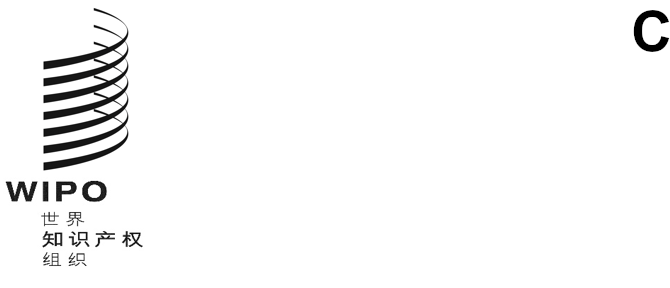 cWS/10/15原文：英文日期：2022年9月19日产权组织标准委员会（CWS）第十届会议
2022年11月21日至25日，日内瓦主管局数字转型做法调查结果分析国际局编拟的文件背　景.	在2021年第九届会议上，产权组织标准委员会（CWS）注意到数字转型工作队在第62号任务上取得的进展。CWS批准了工作队提出的一项调查，以收集知识产权局关于数字接收、处理和公布的做法信息。(见文件CWS/9/25第89至95段）。调查结果.	2022年3月，秘书处发出第C.CWS 155号通函，邀请各知识产权局参与数字转型的调查。收到了来自41家知识产权局的答复，覆盖40个成员国和地区。这两个数字不同是因为采用了一种新的做法。从这次调查开始，秘书处开始分开记录和公布每个知识产权局的答复，而不像以前那样将一个成员国的多个知识产权局的答复相合并。阿尔及利亚的两个不同的主管局对本调查作出答复，因此作出答复的知识产权局数量高于成员国加上地区知识产权局的数量。调查结果计划于2022年秋季在《产权组织手册》第七部分公布，届时所有答复将被翻译和格式化。调查分析.	收到了来自40个成员国和区域知识产权局的答复：阿尔及利亚；阿富汗；阿塞拜疆；爱尔兰；爱沙尼亚；澳大利亚；巴林；巴西；大韩民国；丹麦；俄罗斯联邦；菲律宾；芬兰；加拿大；克罗地亚；肯尼亚；立陶宛；美利坚合众国；摩尔多瓦共和国；墨西哥；日本；瑞典；沙特阿拉伯；圣马力诺；斯洛伐克；乌克兰；乌拉圭；西班牙；新西兰；匈牙利；意大利；以色列；约旦；乍得；智利；中国；中国香港；比荷卢知识产权局（BOIP）；欧洲联盟知识产权局（欧盟知识产权局）；以及欧洲专利局（欧专局）。.	国际局向数字转型工作队提供了各知识产权局的答复和调查结果分析草案，供其审查和评论。经与工作队牵头人协商，编写了以下分析。.	以下是结果中的一些亮点。大多数答复者（31个）表示，PDF是最常用的文件格式，其次是纸质文件（30个）和自由格式的Microsoft Word DOCX（19个）。超过一半的答复者（24个）表示在提交之前向申请人提供基于内容的初步验证，以减少形式上不合规的数量。.	在一个相关问题中，对于是否提供清理工具以在提交前删除文件中不需要的元数据，绝大多数主管局（38个）的答复是肯定的。此外，许多主管局（29个）在提交申请过程中提供反馈，详细说明所提交申请的潜在问题，这是主管局进行验证的结果。.	毫不奇怪，绝大多数主管局（31个）表示，最初提交的申请文件被认为是提交文件的正本。一些主管局（12个）还保留了最初提交的图像格式。此外，大多数主管局（27个）表示在审查和管理申请时显示最初提交的格式。.	工作队牵头人指出，关于提交的文件和图像的这些信息是工作队计划未来工作时需要考虑的关键点。主管局和申请人都认为原始提交的文件是申请的正本，这意味着主管局需要始终以原始格式保留原始提交的文件，并进行所需的任何转换以用于内部工作流程处理数据。.	关于公布，大多数答复者表示将使用最初提交的文件格式（20个）或由主管局转换的格式（20个）。值得注意的是，该问题可多选，所以主管局可以选择一个以上的选项。一些主管局（10个）表示计划在未来五年内停止实体公布。进一步行动.	在审查了这些调查结果后，工作队牵头人建议制定一个计划，让工作队致力于在专利申请程序的两个方面实现统一：接收和输出。这两个方面在各主管局之间最有可能实现共通，而且也有助于申请人。.	接收——大多数主管局在接收时要求提供类似的信息，包括基本信息，例如著录项目数据、权利要求、说明书、摘要和附图等。工作队应探索DocX到XML的转换，作为主管局的一个选择。.	输出——大多数主管局以一种或多种格式提供公布（输出）。工作队可以致力于鼓励所有主管局以通用的ST.96格式和其他现有格式提供公布。这将有助于专利信息的用户在使用数据时至少有一种可以依赖的通用格式。.	上述调查分析内容经CWS批准，将与调查结果一并在《产权组织手册》第七部分中予以公布。.	请CWS：注意本文件的内容；审议并批准上文第3至9段中的调查分析内容，以便与调查结果一并在《产权组织手册》中公布；并审议并批准上文第10至12段所述的工作队的工作项目。[文件完]